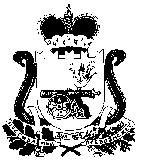 АДМИНИСТРАЦИЯ МУРЫГИНСКОГО СЕЛЬСКОГО ПОСЕЛЕНИЯ ПОЧИНКОВСКОГО РАЙОНА СМОЛЕНСКОЙ ОБЛАСТИПОСТАНОВЛЕНИЕВ соответствии   Федеральным законом от 01.05.2019 N 71-ФЗ "О внесении изменений в Федеральный закон "О контрактной системе в сфере закупок товаров, работ, услуг для обеспечения государственных и муниципальных нужд" Администрация Мурыгинского сельского поселения Починковского района Смоленской области  п о с т а н о в л я е т:Признать утратившим силу  Порядок формирования, утверждения и ведения планов-графиков закупок товаров, работ, услуг для обеспечения муниципальных нужд муниципального образования Мурыгинского сельского  поселения Починковского  района Смоленской  области,  утверждённый  постановлением Администрации Мурыгинского сельского поселения Починковского района Смоленской области от 29.06.2016 г. №49. 2. Разместить настоящее постановление на официальном сайте Администрации Мурыгинского сельского поселения Починковского района Смоленской области в информационно-телекоммуникационной сети «Интернет». 3. Настоящее постановление вступает в силу с момента подписания. Глава  муниципального образования Мурыгинского сельского поселенияПочинковского района Смоленской области                                   И.В.Наумов от24 марта 2020 г.№ 22 О признании     утратившим     силу Порядка формирования, утверждения и ведения планов-графиков закупок товаров, работ, услуг для обеспечения муниципальных нужд муниципального образования Мурыгинского сельского поселения Починковского района Смоленской области